BENGALI COMMUNITY (SINGAPORE) MANAGEMENT COMMITTEE 2014 - 2019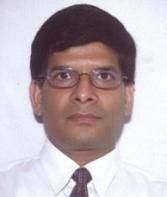      								             Uttom Kumar Nag          President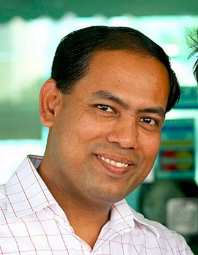 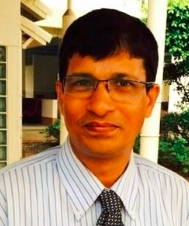 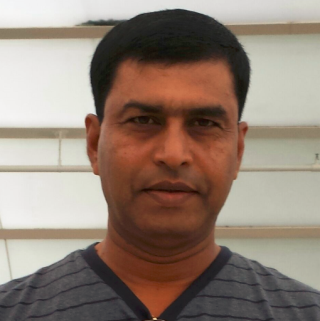 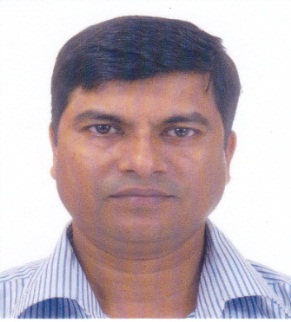 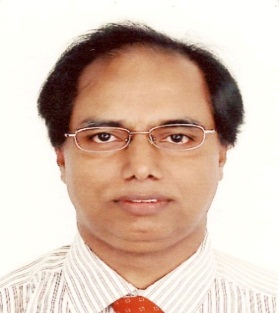        Shaibal Kumar Seal          Haridash Chandra Basak   	  Pankoj Kanti Biswas             Jaharlal Sutradhar                   Raton Kumar          Vice President	   	Honorary Secretary                       Treasurer	                  Assistant Secretary                Vice President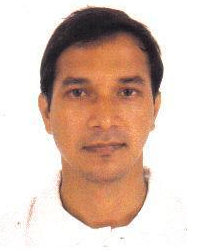 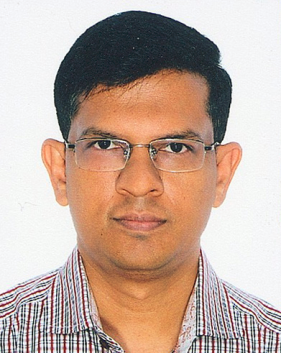 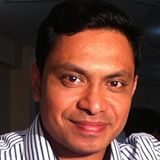 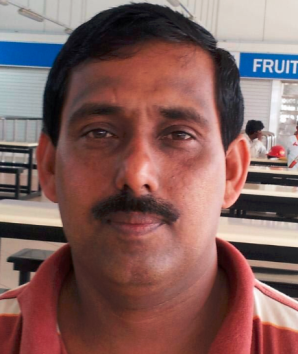 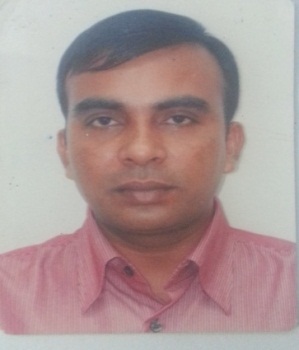   Kanu Kumar Nath                   Subrata Saha       	                 Kanak Bhowmik	      Prodip Kumar Deb            Mrinal Kanti Mazumder                        MC Member	                        MC Member	                    MC Member	                      MC Member	                         MC Member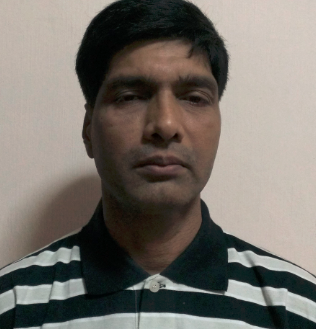 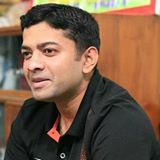 Biplab Kanti Ghosh		Amitabha NagAuditor		        	     Auditor